คู่มือสำหรับประชาชน : การลงทะเบียนและยื่นคำขอรับเงินเบี้ยยังชีพผู้สูงอายุหน่วยงานที่ให้บริการ :องค์การบริหารส่วนตำบลหนองบ่อ อำเภอย่านตาขาว จังหวัดตรังกระทรวงมหาดไทยหลักเกณฑ์ วิธีการ เงื่อนไข (ถ้ามี) ในการยื่นคำขอ และในการพิจารณาอนุญาต


	ระเบียบกระทรวงมหาดไทย ว่าด้วยหลักเกณฑ์การจ่ายเงินเบี้ยยังชีพผู้สูงอายุขององค์กรปกครองส่วนท้องถิ่น พ.ศ. 2552 กำหนดให้ภายในเดือนพฤศจิกายนของทุกปี ให้ผู้ที่จะมีอายุครบหกสิบปีบริบูรณ์ขึ้นไปในปีงบประมาณถัดไป และมีคุณสมบัติครบถ้วนมาลงทะเบียน และยื่นคำขอรับเงินเบี้ยยังชีพผู้สูงอายุด้วยตนเองต่อองค์กรปกครองส่วนท้องถิ่นที่ตนมีภูมิลำเนา ณ สำนักงานขององค์กรปกครองส่วนท้องถิ่นหรือสถานที่ที่องค์กรปกครองส่วนท้องถิ่นกำหนด


	หลักเกณฑ์

    1.มีสัญชาติไทย

    2.มีภูมิลำเนาอยู่ในเขตองค์กรปกครองส่วนท้องถิ่นตามทะเบียนบ้าน

    3.มีอายุหกสิบปีบริบูรณ์ขึ้นไป ซึ่งได้ลงทะเบียน และยื่นคำขอรับเงินเบี้ยยังชีพผู้สูงอายุต่อองค์กรปกครองส่วนท้องถิ่น

    4.ไม่เป็นผู้ได้รับสวัสดิการหรือสิทธิประโยชน์อื่นใดจากหน่วยงานภาครัฐ รัฐวิสาหกิจ หรือองค์กรปกครองส่วนท้องถิ่น ได้แก่ ผู้รับบำนาญ เบี้ยหวัดบำนาญพิเศษ หรือเงินอื่นใดในลักษณะเดียวกัน ผู้สูงอายุที่อยู่ในสถานสงเคราะห์ของรัฐหรือองค์กรปกครองส่วนท้องถิ่น ผู้ได้รับเงินเดือน ค่าตอบแทน รายได้ประจำ หรือผลประโยชน์อย่างอื่นที่รัฐหรือองค์กรปกครองส่วนท้องถิ่นจัดให้เป็นประจำ ยกเว้นผู้พิการและผู้ป่วยเอดส์ตามระเบียบกระทรวงมหาดไทย ว่าด้วยการจ่ายเงินสงเคราะห์เพื่อการยังชีพขององค์กรปกครองส่วนท้องถิ่น พ.ศ. 2548

ในการยื่นคำขอรับลงทะเบียนรับเงินเบี้ยยังชีพผู้สูงอายุ ผู้สูงอายุจะต้องแสดงความประสงค์ขอรับเงินเบี้ยยังชีพผู้สูงอายุโดยวิธีใดวิธีหนึ่ง ดังต่อไปนี้

       1.รับเงินสดด้วยตนเอง หรือรับเงินสดโดยบุคคลที่ได้รับมอบอำนาจจากผู้มีสิทธิ

       2.โอนเงินเข้าบัญชีเงินฝากธนาคารในนามผู้มีสิทธิ หรือโอนเงินเข้าบัญชีเงินฝากธนาคารในนามบุคคลที่ได้รับมอบอำนาจจากผู้มีสิทธิ


	วิธีการ


     1.ผู้ที่จะมีสิทธิรับเงินเบี้ยยังชีพผู้สูงอายุในปีงบประมาณถัดไป ยื่นคำขอตามแบบพร้อมเอกสารหลักฐานต่อองค์กรปกครองส่วนท้องถิ่น ณ สถานที่และภายในระยะเวลาที่องค์กรปกครองส่วนท้องถิ่นประกาศกำหนดด้วยตนเอง หรือมอบอำนาจให้ผู้อื่นดำเนินการได้

     2.กรณีผู้สูงอายุที่ได้รับเงินเบี้ยยังชีพผู้สูงอายุจากองค์กรปกครองส่วนท้องถิ่นในปีงบประมาณที่ผ่านมา ให้ถือว่าเป็นผู้ได้ลงทะเบียน และยื่นคำขอรับเบี้ยยังชีพผู้สูงอายุตามระเบียบนี้แล้ว

     3.กรณีผู้สูงอายุที่มีสิทธิได้รับเบี้ยยังชีพย้ายที่อยู่ และยังประสงค์จะรับเงินเบี้ยยังชีพผู้สูงอายุ ต้องไปแจ้งต่อองค์กรปกครองส่วนท้องถิ่นแห่งใหม่ที่ตน  ย้ายไป
ช่องทางการให้บริการขั้นตอน ระยะเวลา และส่วนงานที่รับผิดชอบระยะเวลาในการดำเนินการรวม :30 นาทีรายการเอกสาร หลักฐานประกอบค่าธรรมเนียมช่องทางการร้องเรียน แนะนำบริการแบบฟอร์ม ตัวอย่างและคู่มือการกรอกหมายเหตุ-ชื่อกระบวนงาน:การลงทะเบียนและยื่นคำขอรับเงินเบี้ยยังชีพผู้สูงอายุหน่วยงานกลางเจ้าของกระบวนงาน:สำนักส่งเสริมการพัฒนาเศรษฐกิจ สังคม และการมีส่วนร่วม กรมส่งเสริมการปกครองท้องถิ่น สำนักส่งเสริมการพัฒนาเศรษฐกิจ สังคม และการมีส่วนร่วมประเภทของงานบริการ:กระบวนงานบริการที่เบ็ดเสร็จในหน่วยเดียวหมวดหมู่ของงานบริการ: ขึ้นทะเบียนกฎหมายที่ให้อำนาจการอนุญาต หรือที่เกี่ยวข้อง:ระดับผลกระทบ:บริการทั่วไปพื้นที่ให้บริการ:ท้องถิ่นกฎหมายข้อบังคับ/ข้อตกลงที่กำหนดระยะเวลา:-
ระยะเวลาที่กำหนดตามกฎหมาย / ข้อกำหนด ฯลฯ: 0.0ข้อมูลสถิติของกระบวนงาน:	จำนวนเฉลี่ยต่อเดือน 0	จำนวนคำขอที่มากที่สุด 0	จำนวนคำขอที่น้อยที่สุด 0ชื่ออ้างอิงของคู่มือประชาชน:การลงทะเบียนและยื่นคำขอรับเงินเบี้ยยังชีพผู้สูงอายุ  อบต.หนองบ่อ อ.ย่านตาขาว จ.ตรังเอกสารฉบับนี้ดาวน์โหลดจากเว็บไซต์ระบบสารสนเทศศูนย์กลางข้อมูลคู่มือสำหรับประชาชนBackend.info.go.thวันที่เผยแพร่คู่มือ: -คู่มือสำหรับประชาชนการลงทะเบียนและยื่นคำขอรับเบี้ยยังชีพผู้สูงอายุ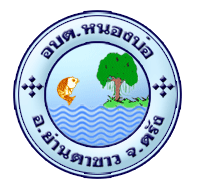 อบต.หนองบ่อ อำเภอย่านตาขาวจังหวัดตรังสถานที่ให้บริการที่ทำการองค์การบริหารส่วนตำบลหนองบ่อ 102/2 หมู่ 5ตำบลหนองบ่อ อำเภอย่านตาขาว จังหวัดตรัง  92140ติดต่อด้วยตนเอง ณ หน่วยงาน(หมายเหตุ: (ระยะเวลาเปิดให้บริการ 1 – 30 พฤศจิกายน ของทุกปี))ระยะเวลาเปิดให้บริการ เปิดให้บริการวัน จันทร์ ถึง วันศุกร์ (ยกเว้นวันหยุดที่ทางราชการกำหนด) ตั้งแต่เวลา 08:30 - 16:30 น. (มีพักเที่ยง)ลำดับขั้นตอนระยะเวลาส่วนที่รับผิดชอบ1)การตรวจสอบเอกสารผู้ที่ประสงค์จะขอรับเบี้ยยังชีพผู้สูงอายุ ในปีงบประมาณถัดไป          หรือผู้รับมอบอำนาจ ยื่นคำขอพร้อมเอกสารหลักฐาน และเจ้าหน้าที่ตรวจสอบคำร้องขอลงทะเบียน และเอกสารหลักฐานประกอบ(หมายเหตุ: (1. ระยะเวลา : 20 นาที (ระบุระยะเวลาที่ให้บริการจริง)
2. หน่วยงานผู้รับผิดชอบ องค์การบริหารส่วนตำบลหนองบ่อ20 นาทีสำนักงานปลัด2)การพิจารณาออกใบรับลงทะเบียนตามแบบยื่นคำขอลงทะเบียนให้
ผู้ขอลงทะเบียนหรือผู้รับมอบอำนาจ
(หมายเหตุ: (1. ระยะเวลา : 10 นาที (ระบุระยะเวลาที่ให้บริการจริง)
2. หน่วยงานผู้รับผิดชอบ องค์การบริหารส่วนตำบลหนองบ่อ10 นาทีสำนักงานปลัดลำดับชื่อเอกสาร จำนวน และรายละเอียดเพิ่มเติม (ถ้ามี)หน่วยงานภาครัฐผู้ออกเอกสาร1)บัตรประจำตัวประชาชนหรือบัตรอื่นที่ออกให้โดยหน่วยงานของรัฐที่มีรูปถ่ายพร้อมสำเนาฉบับจริง1ชุดสำเนา1ชุด--2)ทะเบียนบ้านพร้อมสำเนาฉบับจริง1ชุดสำเนา1ชุด--3)สมุดบัญชีเงิฝากธนาคารพร้อมสำเนา (กรณีที่ผู้ขอรับเงินเบี้ยยังชีพ ผู้ประสงค์ขอรับเงินเบี้ยยังชีพผู้สูงอายุประสงค์ขอรับเงินเบี้ยยังชีพผู้สูงอายุผ่านธนาคาร)ฉบับจริง1ชุดสำเนา1ชุด--4)หนังสือมอบอำนาจ (กรณีมอบอำนาจให้ดำเนินการแทน)ฉบับจริง1ฉบับสำเนา0ฉบับ--5)บัตรประจำตัวประชาชนหรือบัตรอื่นที่ออกให้โดยหน่วยงานของรัฐที่มีรูปถ่ายพร้อมสำเนาของผู้รับมอบอำนาจ (กรณีมอบอำนาจให้ดำเนินการแทน)ฉบับจริง1ชุดสำเนา1ชุด--6)สมุดบัญชีเงิฝากธนาคารพร้อมสำเนาของผู้รับมอบอำนาจ (กรณีผู้ขอรับเงินเบี้ยยังชีพผู้ประสงค์ขอรับเงินเบี้ยยังชีพผู้สูงอายุประสงค์ขอรับเงินเบี้ยยังชีพผู้สูงอายุผ่านธนาคารของผู้รับมอบอำนาจ)ฉบับจริง1ชุดสำเนา1ชุด--ลำดับรายละเอียดค่าธรรมเนียมค่าธรรมเนียม (บาท / ร้อยละ)ไม่มีข้อมูลค่าธรรมเนียมไม่มีข้อมูลค่าธรรมเนียมไม่มีข้อมูลค่าธรรมเนียมลำดับช่องทางการร้องเรียน / แนะนำบริการ1)องค์การบริหารส่วนตำบลหนองบ่อ 102/2 หมู่ 5 ต.หนองบ่อ อ.ย่านตาขาว จังหวัดตรัง  92140(หมายเหตุ: -)2)www.nongbo.go.th(หมายเหตุ: -)3)โทรศัพท์ 0 7528 5100(หมายเหตุ: -)4)ศูนย์บริการประชาชน สำนักปลัดสำนักนายกรัฐมนตรี(หมายเหตุ: ( เลขที่ 1 ถ.พิษณุโลก เขตดุสิต กทม. 10300 / สายด่วน 1111 / www.1111.go.th / ตู้ ปณ.1111 เลขที่ 1 ถ.พิษณุโลก เขตดุสิต กทม. 10300))ลำดับชื่อแบบฟอร์ม1)แบบคำขอลงทะเบียนรับเงินเบี้ยยังชีพผู้สูงอายุ(หมายเหตุ: -)1)ระเบียบกระทรวงมหาดไทย ว่าด้วยหลักเกณฑ์การจ่ายเงินเบี้ยยังชีพผู้สูงอายุขององค์กรปกครองส่วนท้องถิ่น พ.ศ. 2552